                       ÁREA: LENGUAS EXTRANJERAS. FRANCÉS PARA 3º DE E.S.O.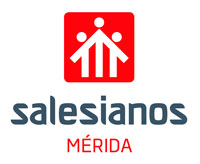 Estándares evaluablesTodos los recogidos en el Decreto 98/2016 para esta asignatura. Se pueden consultar en el siguiente enlace: http://doe.gobex.es/pdfs/doe/2016/1290o/16040111.pdfEstándares mínimosESTÁNDARES DE APRENDIZAJE MÍNIMOSComprensión de textos oralesEntiende lo esencial de lo que se le dice en gestiones cotidianas (hoteles, tiendas, albergues, restaurantes, centros de ocio, estudios o trabajo).Identifica las ideas principales de programas de televisión sobre asuntos cotidianos o de su interés cuando las imágenes constituyen gran parte del mensaje (dibujos, anuncios, reportajes breves...).Producción de textos orales.Participa activamente y de manera espontánea en actividades de aula, usando la lengua extranjera como instrumento para comunicarse.Participa en conversaciones informales breves en las que hace invitaciones y ofrecimientos, pide y da indicaciones o instrucciones, o discute los pasos que hay que seguir para realizar una actividad conjunta.Se desenvuelve con la eficacia suficiente en gestiones cotidianas (viajes, alojamiento, transporte, compras y ocio).Comprensión de textos escritosIdentifica instrucciones generales de funcionamiento y manejo de aparatos de uso cotidiano con ayuda de la imagen (p. e. una máquina expendedora).Entiende la idea general de correspondencia formal en la que se le informa sobre asuntos de su interés en el contexto personal o educativo (p. e. sobre un curso de verano).Entiende información específica esencial sobre temas relativos a asuntos de su interés en páginas web y otros materiales de consulta (p. e. sobre un personaje célebre).Producción de textos escritos.Escribe notas y mensajes (SMS, chats...), en los que hace comentarios o da instrucciones e indicaciones muy breves relacionadas con actividades y situaciones de la vida cotidiana y de su interés.Escribe correspondencia personal breve en la que se hacen y aceptan ofrecimientos y sugerencias (p. e. se cancelan, confirman o modifican una invitación o unos planes).Criterios de evaluaciónTodos los recogidos en el Decreto 98/2016 para esta asignatura. Se pueden consultar en el siguiente enlace: http://doe.gobex.es/pdfs/doe/2016/1290o/16040111.pdfCriterios de calificaciónInstrumentos de evaluaciónCriterios de promoción y titulaciónLos recogidos en el Decreto 98/2016. Se pueden consultar en el siguiente enlace: http://doe.gobex.es/pdfs/doe/2016/1290o/16040111.pdfRecuperación de evaluacionesDurante el curso, una evaluación suspensa se recupera (con una nota de 5) aprobando la evaluación siguiente. Recuperación de materia pendiente de cursos anteriores: presentación de un trabajo a determinar por el profesorNota de septiembre1 prueba escrita de estándares  de aprendizaje mínimos.